The New Mexico Department of Veterans’ Services (DVS) celebrated Veterans Day today at the annual Veterans Day ceremony at its Vietnam Veterans Memorial in Angel Fire.Acting Cabinet Secretary Jamison A. Herrera, U.S. Senator Ben Ray Lujan (D-New Mexico), and American Gold Star Mothers Past President Becky Christmas honored veterans in their remarks during an abbreviated ceremony that was moved indoors due to windy conditions and cool temperatures.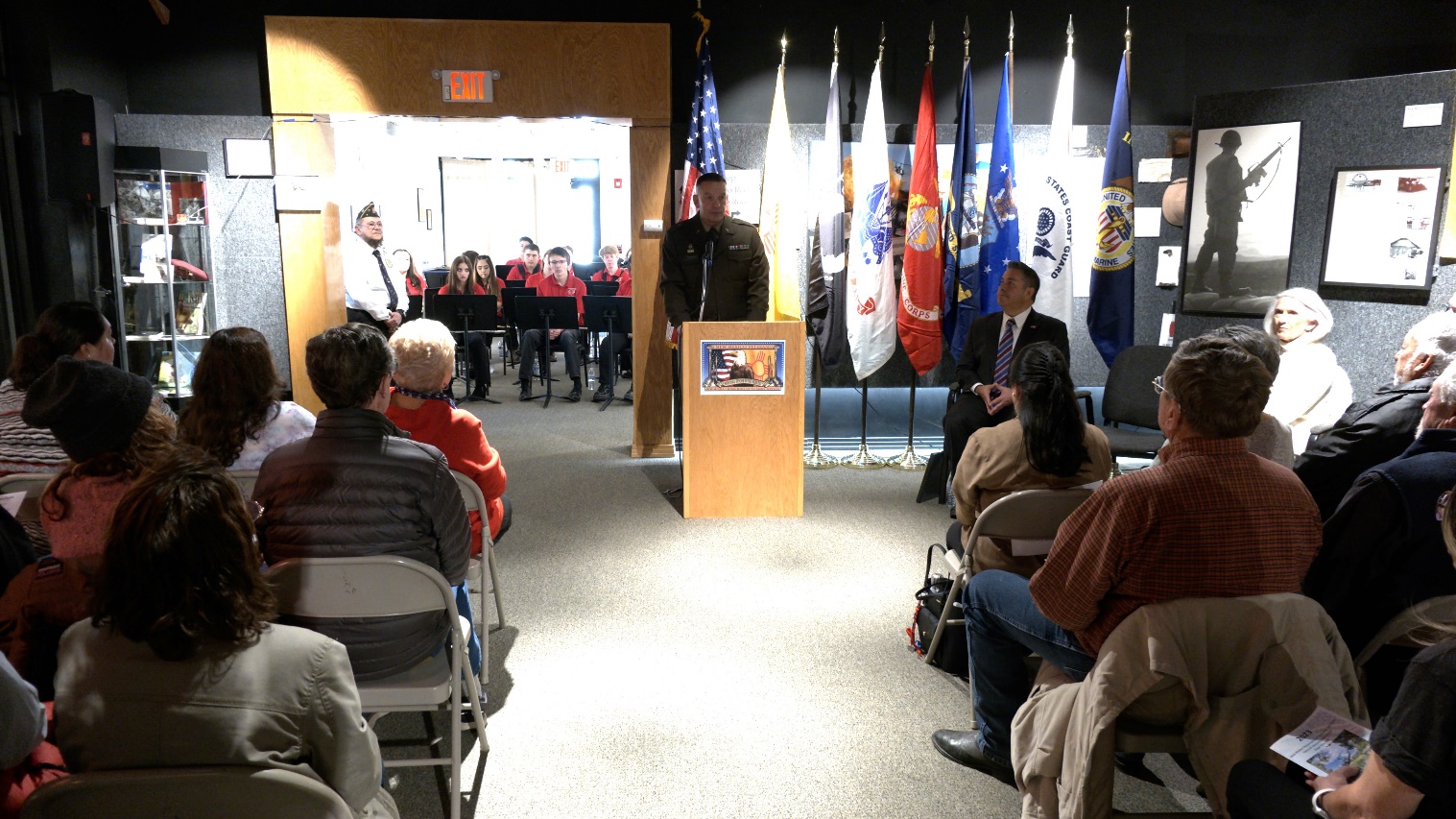 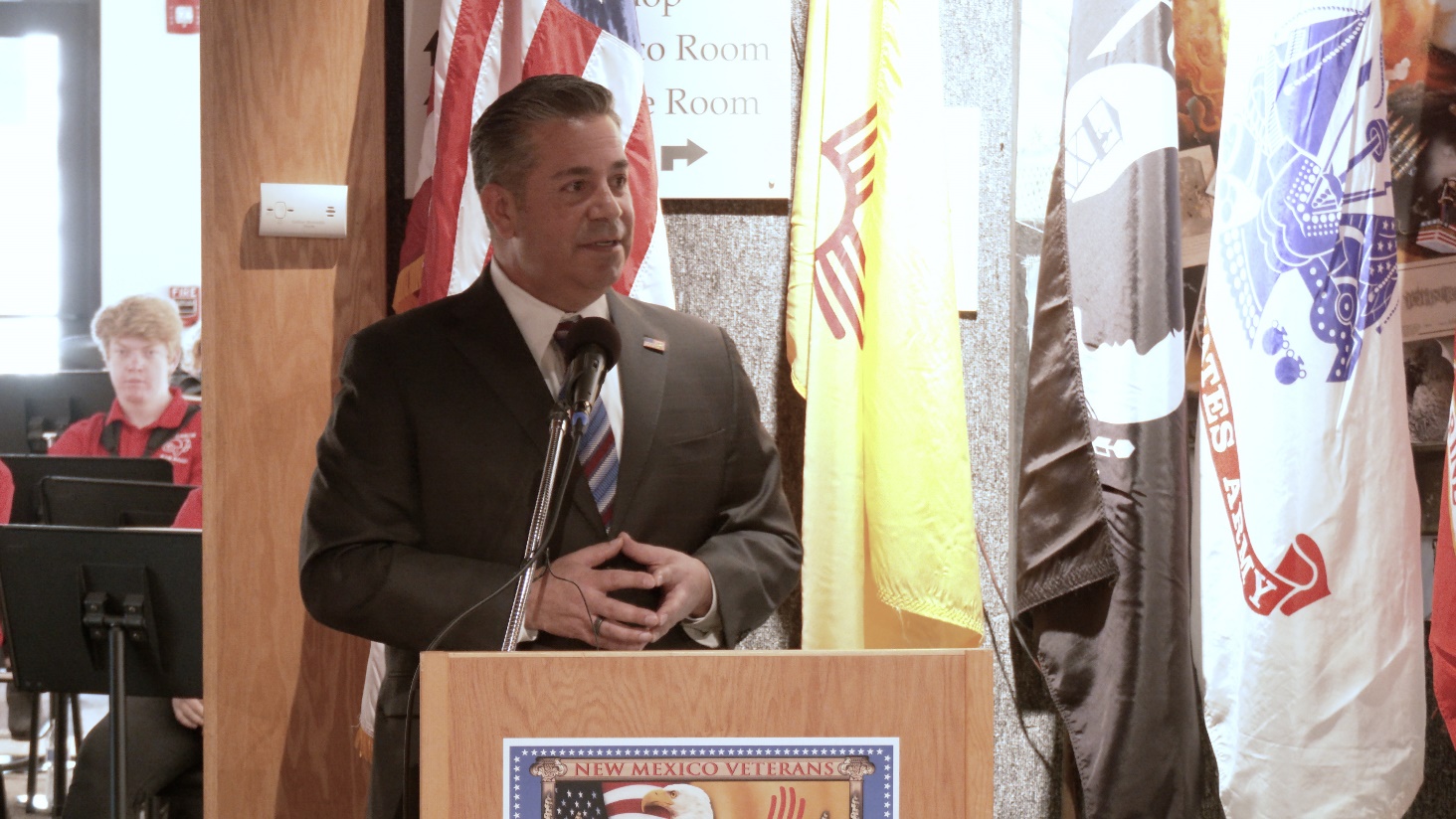 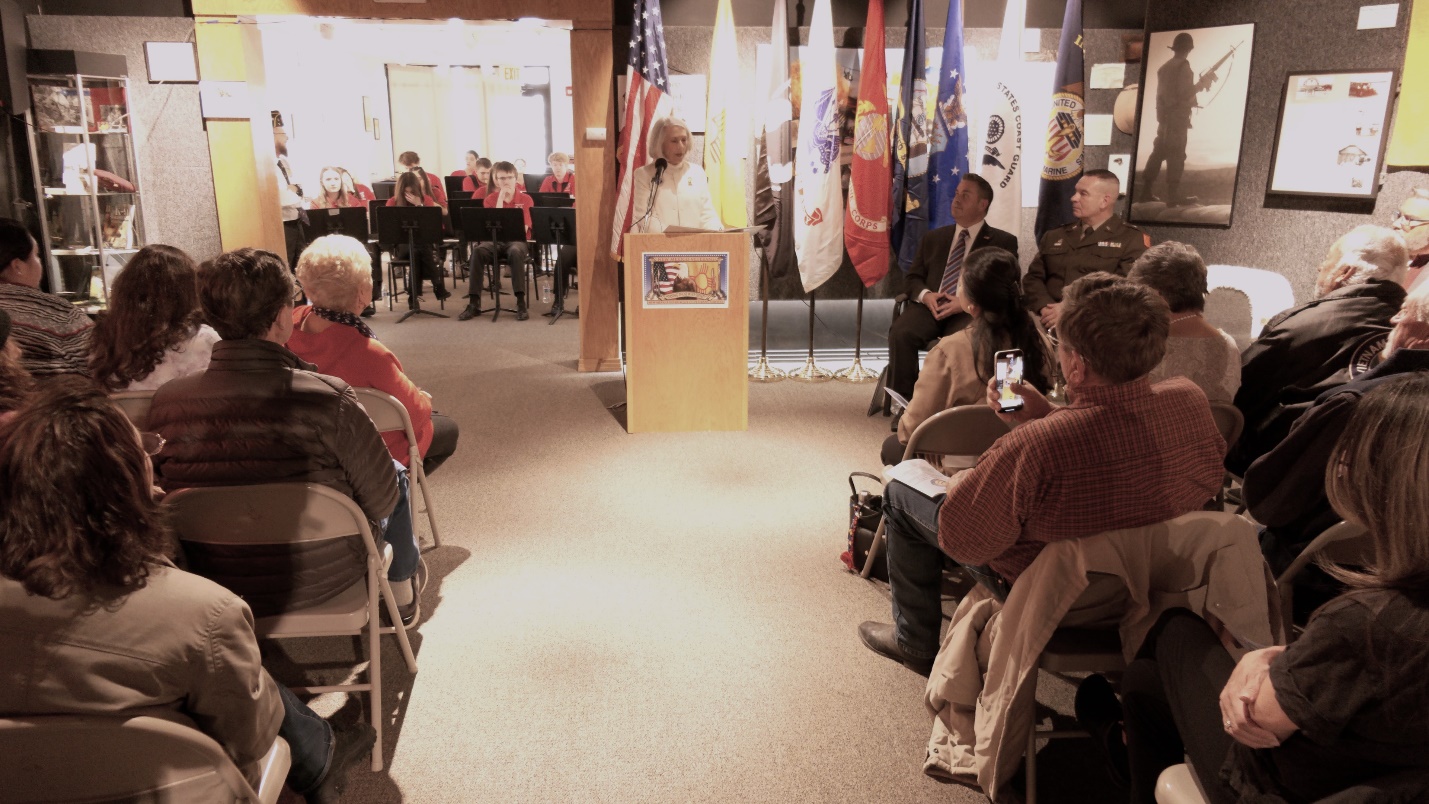 